TAREAS PARA REALIZAR 1 – 2 SEMANA DE MAYO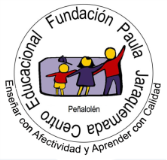 KÍNDER 2020Estimadas familias:	Junto con saludarles y esperando que se encuentren bien, les comento que seguiremos trabajando con el Libro de Lenguaje “Trazos y Letras” para mantener la rutina de estudio durante este periodo de suspensión de clases.Poner fechas en todas las tareas realizadas por los niños y niñas. Completar hoja con evaluación del niño o niña y comentarios en observaciones de las tareas, dificultades o facilidades al momento de la realización. Enviar fotos de hojas de tareas de ambos libros una vez terminadas todas sus actividades. Enviar fotitos de los niños realizando al menos una tarea de cada libro para tener de evidencias. Saludos cordiales.  Ánimo, ya nos encontraremos en nuestra salita de clases, a cuidarse mucho por ahora. Mi correo es noemideoca@gmail.com en caso de haber dudas.TAREAS PARA REALIZAR 1 – 2 SEMANA DE MAYOKÍNDER 2020Estimadas familias:	Junto con saludarles y esperando que se encuentren bien, les comento que seguiremos trabajando con el Libro de Matemática “Lógica y Número”, para mantener la rutina de estudio durante este periodo de suspensión de clases. Les solicito considerar lo siguiente: Poner fechas en todas las tareas realizadas por los niños y niñas. Completar hoja con evaluación del niño o niña y comentarios en observaciones de las tareas, dificultades o facilidades al momento de la realización. Tomar fotos de hojas de tareas de ambos libros una vez terminadas sus actividades. Tomar fotitos de los niños realizando al menos una tarea de cada libro para tener de evidencias. Saludos cordiales. Ánimo, ya nos encontraremos en nuestra salita de clases, a cuidarse mucho por ahora. Mi correo es noemideoca@gmail.com en caso de haber dudas.Trabajo práctico Ámbito: Interacción y Comprensión del EntornoEstimadas familias:	Junto con saludarles y esperando que se encuentren bien, les comento que comenzaremos a trabajar en el Ámbito de Interacción y Comprensión del Entorno a través de diferentes actividades lúdicas en las que el estudiante tendrá que realizar en compañía de la familia:    “Los árboles del otoño”Fecha de entrega: viernes 08 mayo 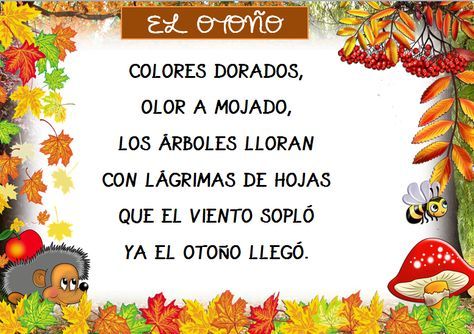 Núcleo: Exploración del entorno NaturalOA 1: Manifestar interés y asombro al ampliar información sobre cambios que ocurren en el entorno natural en los árboles en el Otoño. INDICACIONESEl siguiente trabajo práctico será evaluado con evidencia fotográfica del proceso realizado por el niño o niña. La idea es trabajar en familia, siempre acompañado por un adulto que guíe al niño o niña.Lo primero es leer la poesía y preguntar al niño o niña: ¿A qué estación del año corresponde? , ¿Qué quiere decir la frase “colores dorados”?, ¿A qué se refiere el autor en el verso “Olor a mojado?, ¿Por qué el autor menciona que “los árboles lloran con lágrimas de hojas”? Anotar las respuestas de los niños y niñas en la parte de atrás del trabajo. Les recuerdo que todas las respuestas son válidas. Materiales a utilizar: Hojas de diferentes árboles, tamaños, colores, formas, texturas, pegamento, cartulina café o papel kraf, tijeras, lápices de colores y grafito. Pasos a seguir: 1.- Recolectar y clasificar hojas en familia, clasificar por tamaño, color, forma y texturas.2.- En una cartulina café o material que posea en hogar marcar la silueta de la manito y ante brazo del niño o niña (será el tronco), luego recortar y pegar en un papel Kraff o material que posea en el hogar.3.- Pegar las hojitas, además decorar el suelo y cielo de la hoja para embellecer la obra.  4.- El niño o niña debe escribir el nombre, curso y fecha en la parte de abajo al lado izquierdo. (Letra imprenta).5.- Tomar fotos recolectando hojas, confeccionando el árbol y del trabajo terminado. (Enviar las 3 fotos al grupo de wsp indicando el nombre del niño o niña).*En lo posible guardar el trabajo para su presentación al regreso a clases.            RÚBRICA DE AUTOEVALUACIÓN TRABAJO: “LOS ÁRBOLES DEL OTOÑO”KÍNDER 2020FECHA EN LA QUE DEBO REALIZAR MI TAREAPÁGINAS EN LAS QUE DEBO TRABAJARCONTENIDO A TRABAJARAUTOEVALAUCIÓNLa tarea fue:   Fácil       Un poco     Difícil                     DifícilOBSERVACIONES EjemploMiércoles 013Trazos curvos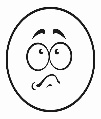 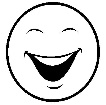 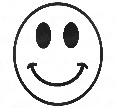 Realiza el trazo curvo continuo, sin levantar el lápiz.  Lunes 0479Relación fonema-grafema vocal OMartes 057Trazos curvosMiércoles 0610Trazos mixtosJueves 0711Trazos mixtosViernes 0812Trazos rectos verticalesLunes 1146Descripción de imágenesMartes 1263Asociar vocal a su grafema AMiércoles 1347Memorizar y repetir trabalenguasJueves 1445Descripción de imágenesViernes 1516Trazos rectosFECHA EN LA QUE DEBO REALIZAR MI TAREAPÁGINAS EN LAS QUE DEBO TRABAJARCONTENIDO A TRABAJARAUTOEVALUACIÓNLa tarea fue:   Fácil      Un poco  Difícil                  DifícilOBSERVACIONES EjemploMiércoles 013Secuencia de patronesIdentifica el patrón AB en secuencia de figuras como cuadrado, triángulo.Lunes 0490Secuencia de Patrones ABMartes 0512Ubicación: posiciónMiércoles 0617Estructuración espacialJueves 0721Frecuancia: siempre, a veces, nuncaViernes 0823Relaciones temporales (3 escenas)Lunes 1133Estaciones del añoMartes 1243Concepto: igual, distinto.Miércoles 13101Reconocimiento de números (1 al 10)Jueves 14102Número y cantidad 0Viernes 15103Número y cantidad 1FECHA EN LA QUE DEBO REALIZAR MI TAREAINDICADORES AutoevaluaciónEl niño/a se debe evaluar pintando la carita                    SI                          NOMayo Lunes 04Recolecté hojas de diferentes, tamaños, colores, formas y texturas.Martes 05Marqué, recorté y pegué la silueta de la mano y ante brazo en hoja.Miércoles 06Pegué las hojas y embellecí cielo y suelo.Jueves 07Escribí el nombre, curso y fecha en letra imprenta.Fecha de entrega viernes 08 Enviar 3 fotos (recolectando hojas, confeccionando el árbol y del trabajo terminado)